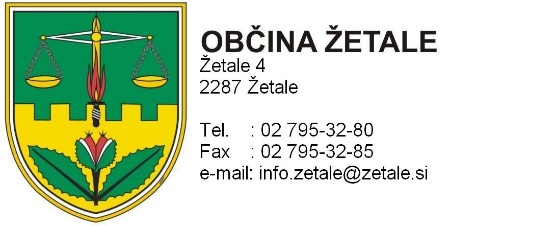 Številka:	032-02-0003/2015Datum: 21. 04. 2015Na podlagi 2. odstavka 40. člena Statuta Občine Žetale (Uradno glasilo slovenskih občin štev. 8/2010)sklicujem 2. sejo nadzornega odbora, ki bo v sredo, 29. aprila 2015, ob 16.00 uri v sejni sobi Občine ŽetaleDNEVNI RED: 	Otvoritev seje in ugotovitev sklepčnostiObravnava in potrditev dnevnega redaObravnava in potrditev zapisnika 1. redne seje Sprejem programa dela NO Občine Žetale za leto 2015Predstavitev Zaključnega računa proračuna Občine Žetale za leto 2014RaznoProsim, da se seje zanesljivo udeležite! VABLJENI: člani odboradirektorica občinske upraveRoman GAJSER l.r.Predsednik NO